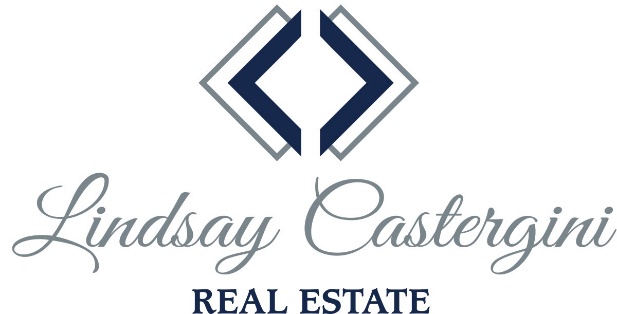 IMPORTANT INFORMATION AND TELEPHONE NUMBERSUTILITY COMPANIESElectricity			National Grid				800-322-3223Natural Gas			National Grid				401-831-8800Propane Gas			Ferrellgas				401-624-8013				Sunshine Fuels			(401) 253-7781				Newport County Propane Inc.	401-847-6878Oil 				Casey’s Oil Co			401-848-5945				Heritage Oil				401-683-1777				Buckley				401-847-4090				Anchor Fuel				401-619-2222				Petro					401-621-5196Telephone, DSL		Verizon				800-895-8044Cable, TV & Internet		Cox Communications			1-800-234-3993Water				Water bill will be kept in the owner’s name and forwarded to				Tenants. (Unless on well water then there will be no bill). Water is a quarterly in Portsmouth, Bristol & Tiverton. Monthly in Newport and 						Middletown.TRASH REMOVAL 		Waste Management			401-847-0472	**NEWPORT:  The city of Newport provides trash removal	https://www.cityofnewport.com/city-hall/trash-recycling-(1)	**MIDDLETOWN: Pay as you throw program. You will need to purchase Middletown approved trash bags (from most super markets or hardware stores). All trash needs to be put into these bags before they are put into the trash barrels for pick up. You will also need to obtain a yearly trash sticker from the Middletown Waste Management.http://www.middletownri.com/government/11/Refuse-Collection-Department**PORTSMOUTH: The town of Portsmouth has does not provide trash pick up. You are able to either purchase a transfer station sticker, purchase PAYT bags and bring your own trash to the transfer station or you can hire an outside company to pick up weekly from your residence. Transfer station stickers are obtained from the Portsmouth Town Hall, 3001 West Main Road. (Proof of residence is required in both towns). Transfer Station & Solid Waste | Portsmouth, RI - Official Website (portsmouthri.com)	**TIVERTON: Pay as you throw program. You will need to purchase Tiverton approved trash bags (from most super markets or hardware stores). All trash needs to be put into these bags before they are put into the trash barrels for pick up.	http://www.tiverton.ri.gov/departments/publicworks/trash.php	**BRISTOL: https://www.bristolri.us/229/Rubbish-Collection-Routes	https://bristolri.us/227/Public-WorksMOTOR VEHICLE REGISTRATIONRI Department of Motor Vehicles73 Valley RoadMiddletown, Rhode Island401-846-5450FIRE DEPARTMENTNEWPORT					401-845-5909MIDDLETOWN					401-846-1031PORTSMOUTH					401-683-1200TIVERTON					(401) 625-6707AQUIDNECK ISLAND SCHOOLSPUBLICS SCHOOLSNEWPORT					847-2100	http://www.newportrischools.orgMIDDLETOWN					846-2211	http://www.mpsri.netPORTSMOUTH					683-1039	http://portsmouthschoolsri.net